SAJTÓANYAG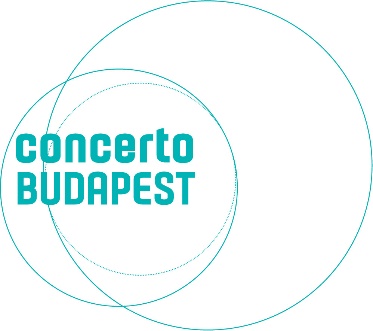 2018. április 18.CONCERTO BUDAPEST 2018A Concerto Budapest hosszú, több mint száz éves múltra tekint vissza, de igazi eszmélése a Keller András vezetéséhez köthető tíz éves újkori történetéhez köthető: ma a nemzetközi áttörés küszöbén áll. Mindezt az elmúlt évek kiemelkedő nemzetközi sikerei is megelőlegezik, bizonyítják.Nemzetközi elismertségA Concerto Budapest szakmailag már a világ zenei elitjéhez sorolódik; a klasszikus zene legnevesebb nemzetközi szereplőit (Gidon Kremer, Boris Berezovsky, Jevgenyij Koroljov, Valentina Lisitsa, Steven Isserlis, Thomas Hampson) hozza el évek óta visszatérően Magyarországra; ma már nemzetközileg elismert szólisták nagy számban a Concerto Budapestben nőttek fel fiatal szólistaként a világhírhez. A Concerto Budapest a legnagyobbak egyenrangú partnereként együttesen viszi komoly nemzetközi visszhanggal a magyar kultúrát a világ meghatározó színpadaira. A 2016-ban világsztárokkal, Martha Argerich-csel, Radu Lupuval, valamint a szintén világhírű Kremerata Baltica zenekarral együttes rendkívüli sikerű turné Európa legjelentősebb koncerthelyszínein (Tolouse, Ludwigshafen, München, Zürich, Freiburg, Budapest, Genf, Salzburg, Saanen, Basel) valamint Isztambulban és Abu Dhabiban már egyértelműen világklasszis zenekart sejtetett. 2017 nyarán Keller András, mint vezető dirigens és hegedűművész Gidon Kremerrel, a Concerto Budapest nagyzenekar egy zenekarrá olvadva a Kremerata Balticával a meghatározó súlyú Ázsia Turnén nyűgözte le magyar és európai zeneszerzők műveivel az ázsiai közönséget Pekingben, Xianban, Taipeiben és Szöulban. Az ezt a külföldi szerepléssorozatot kísérő kirívóan komoly kínai, koreai, európai és amerikai nemzetközi sajtóvisszhang már egyértelmű jelzés: a nemzetközi komolyzenei világ és média a legjobbak között érti a Concerto Budapestet. A várakozás, az elvárás megvan a világ részéről, csak be kell teljesíteni.MisszióA Concerto Budapest vállaltan és büszkén magyar nagyzenekar, dedikált misszióval, saját hanggal - nemcsak itthon, külföldön is. A művészeti vezető, Keller András kiemelten fontosnak tartja, hogy ne csak a főváros megszokott koncerttermeiben (Zeneakadémia, Müpa), hanem további előadó-művészeti helyein (Budapest Music Center- Hallgatás Napja kortárs zenei fesztivál, Vigadó - Magyar Kincsek sorozat), kiemelkedő vidéki helyszíneken (Pannonhalmi Főapátság – Arcus Temporum Fesztivál) és külföldön is tematikus programokkal mutassa föl a magyar zene és előadó-művészet erejét. A Concerto Budapest egyedülálló missziójaként különleges fontossággal bír a klasszikus és a kortárs zene egyformán hangsúlyos szerepeltetése repertoárjában. Biztosan kijelenthető, hogy a Concerto Budapest mutatta be a legtöbb, hazai és külföldi kortárs darabot az elmúlt években, hogy senki más nem játssza többet Kurtág, Vidovszky, Jeney, és más, köztünk élő magyar kortárs zeneszerzők műveit, mint Keller András és muzsikustársai.  A Concerto Budapest 2018-ban indította útjára a Zeneakadémián óriási sikerrel debütáló Mozart-napot. Nagy öröm, hogy ez a közönségnevelést is természetesen szolgáló folyamatos jelenlét eredményeket is mutat: ma már egyre több új arcot láthatunk a „nem-hagyományos” hangversenyeken is, és köztük sok fiatalt is. A Concerto Budapest ezzel a klasszikus zene közönségének fiatalításában úttörő szerepet játszik!HivatásA Concerto Budapest talán a legproduktívabb magyar zenekar: az éves koncertek számánál egy sokatmondóbb és lényegibb adattal lehet értelmezni egy zenekar zenei teljesítményét: az adott évben különböző pódiumokon bemutatott új műsorok számával. A Concerto Budapest több mint 70 koncerten, 55 különböző koncertműsorral lép Magyarországon és a világon a publikum elé 2018/19 évadban. Ez nemzetközi összehasonlításban is rendkívüli teljesítmény, különösképpen, mert ebben ősbemutatók, világsztárokkal közös bonyolult és zeneileg nehéz külföldi koncertek, a feledés homályából fényre hozott ismeretlen magyar zenei kincsek bemutatói és kortárs zenei premierek is benne értendők a klasszikus mainstream repertoár csúcsdarabjai mellett. A Concerto Budapest saját hangján szól, rendkívüli produktivitással és zenei teljesítménnyel; zenészei átlagéletkorát tekintve a legfiatalabb; a bátor kísérletezést képes ötvözni a klasszikus repertoár előadásainak jól beazonosíthatóan egyedi jellegű és mesteri minőségével; a nemzetközi beérkezés előszobájában, a klasszikus zene sztárjainak természetes társaként be kívánja tölteni megérdemelt és még inkább kötelező hivatását. Keller AndrásHegedűművész, karmester. Szólistaként, koncertmesterként és kamarazenészként is világszerte elismert muzsikus. 2007 óta a Concerto Budapest karmestere és művészeti igazgatója. „Amikor karmesterként állok a pódiumon, akkor nem a hangszer van a kezemben, hanem a zene. Teljesen más látásmód és más hallás. Karmesterként sokkal jobban látom az egész struktúrát” – vall a dirigensi létről Keller András, megint másutt egyértelműen leszögezve, hogy a vezénylés nélkül nem teljesedhetett volna ki a benne élő zenei világkép. 1987-ben alapította meg a Keller Quartettet, amely immáron bő negyedszázada tartozik a világ vezető vonósnégyesei közé, lemezeiről a nemzetközi szaksajtó szuperlatívuszokban beszél. Keller kamarazenészként, és a Concerto Budapest zeneigazgatójaként, karmestereként egyaránt különös hangsúlyt fektet a kortárs zene bemutatására, népszerűsítésére. Kurtág György meghatározó mestere volt, több fontos művét vitte színpadra elsőként. A Liszt-díjas, Bartók-Pásztory díjas, érdemes művész 2016 januárja óta a világ egyik legprominensebb zenei intézményének, a Guildhall School of Music and Drama hegedűprofesszora.További információért vegye fel velünk a kapcsolatot a sajto@concertobudapest.hu e-mail címen.